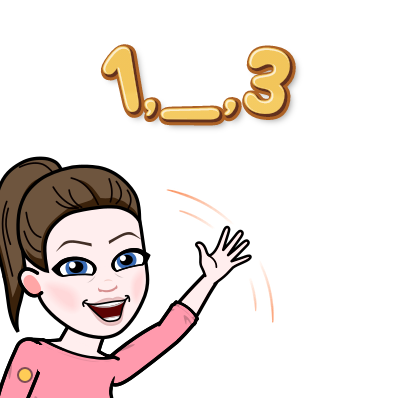 Oglejte si video: https://www.youtube.com/watch?v=8npbP-KyNuU Tudi otrok naj se preizkusi v tej konkretni aktivnosti. Uporablja naj kartončke (z njimi sestavlja številsko vrsto in ugotavlja manjkajoča števila). Otroku nato v zvezek napišite to vajo. Še bolje je, če nalogo zapiše sam. Njegova naloga je, da določi ŠTEVILO (tisto vmes, ki manjka). 1, __, 36, __, 84, __, 67, __, 92, __, 43, __, 55, __, 78, __,10